附件1：2023“外研社•国才杯” “理解当代中国”全国大学生外语能力大赛英语演讲赛项安徽医科大学选拔赛细则赛事名称2023“外研社•国才杯” “理解当代中国”全国大学生外语能力大赛英语演讲赛项安徽医科大学选拔赛。 演讲主题官网发布的2023年英语演讲赛项定题演讲题目：The Chinese Path to Modernization （https://uchallenge.unipus.cn/c/2023-03-25/516918.shtml）。参赛资格安徽医科大学全日制在校学生（含研究生）均可报名参赛。报名要求参赛者于2023年8月15日之前申请加入“2023安医大演讲选拔赛”QQ群，群号：739053270。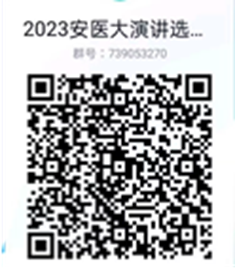 五、赛事流程（一）校级初赛：参赛者朗读指定英文段落（线上）（二）校级复赛：初赛胜出的选手逻辑思维能力考察（线下）（三）校级决赛：复赛胜出的选手参加校级演讲决赛，每位选手进行三分钟定题脱稿演讲，演讲结束后回答评委提问。评委根据选手定题演讲和问答情况进行评分，评选出特等奖、一等奖、二等奖和三等奖各若干名。获奖选手将有机会代表安徽医科大学参加省级复赛。相关具体信息将在“2023安医大演讲选拔赛”QQ群中通知，请予以关注。